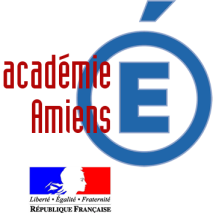 BACCALAURÉAT PROFESSIONNELORAL DE CONTRÔLE - ÉPREUVE E1SESSION 2018SUJET n° ......MathématiquesInformations destinées au candidatDurant les 15 minutes de préparation, le candidat est invité à :prendre connaissance du sujet,préparer une brève présentation du problème posé (contexte, problématique),répondre aux questions posées dans le sujet.Durant les 15 minutes d’épreuve, le candidat devra :présenter oralement le travail réalisé répondre aux questions complémentaires de l’examinateur (par oral et/ou écrit) L’usage de la calculatrice et du formulaire officiel sont  autorisés.Ces éléments seront fournis par l’examinateur si besoin en début de préparation.Situation – ProblèmeLe but de l’exercice est de ………………………………… Questions1/2/ 3/ 